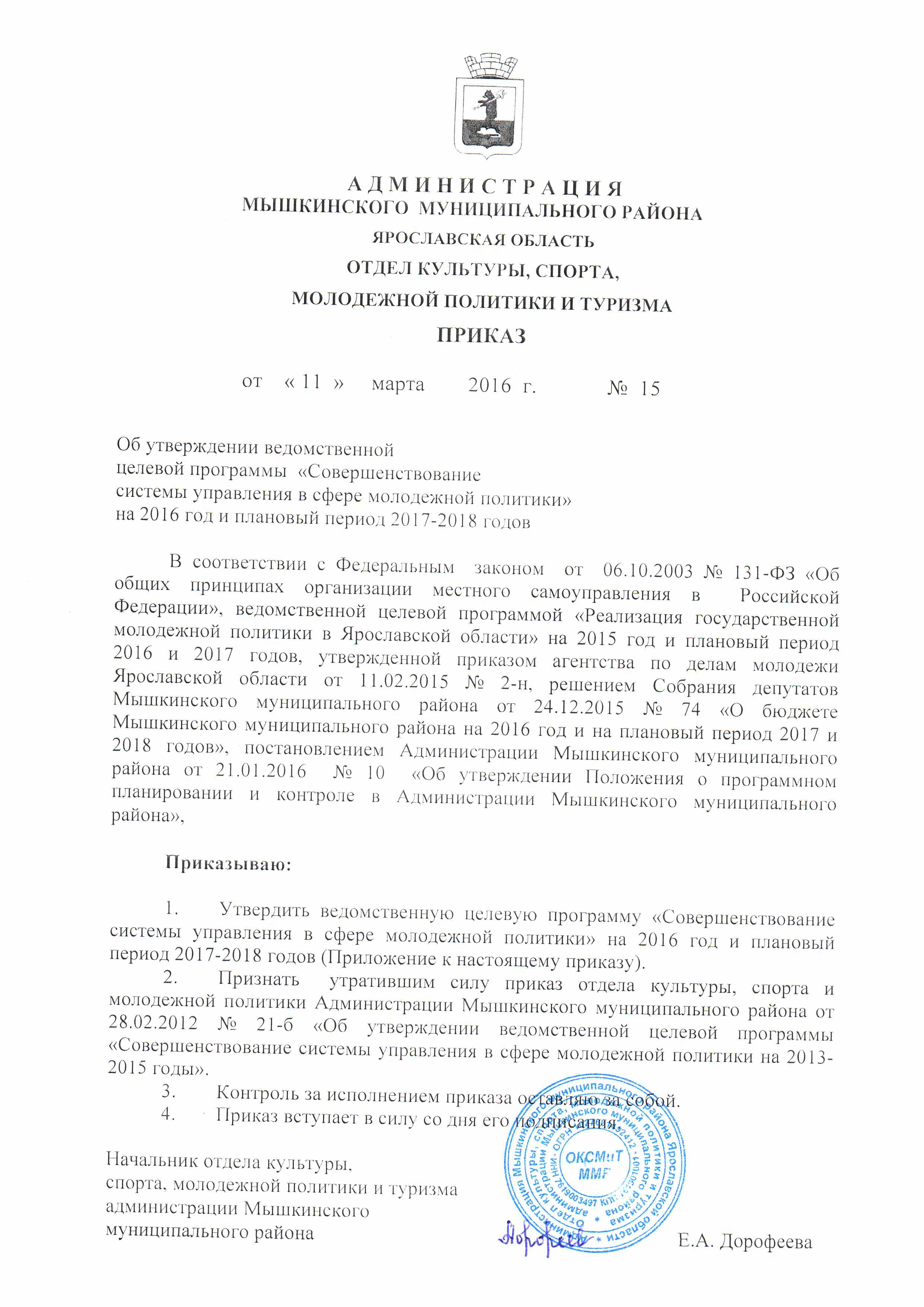 Приложение к приказу                                                              от 11.03.2016 года  №  15                          Паспорт ВЦПВедомственная целевая программа
«Совершенствование системы  управления  в сфере молодежной политики»
на 2016 год и плановый период 2017-2018 годовОбщая потребность в ресурсахКраткое описание текущей ситуации и обоснование необходимости ВЦПВедомственная целевая программа «Совершенствование системы управления в сфере молодежной политики» на 2016 год и на плановый период 2017-2018 годов (далее - ВЦП)  разработана во исполнение Закона Ярославской области от 11.10.2006 № 65-з «О молодёжной политике», постановления Администрации Мышкинского муниципального района от 21.01.2016  № 10 «Об утверждении Положения о программном планировании и контроле в Администрации Мышкинского муниципального района». ВЦП является комплексом мероприятий, направленных на формирование, развитие и укрепление правовых, экономических и организационных условий для гражданского становления, эффективной социализации и самореализации молодых граждан, развития личности. В Мышкинском муниципальном районе проживает 9967 человек, в городе 5586 человек, на селе 4381 человек, из них  2179  молодых жителей в возрасте от 14 до 35 лет, из них в сельской местности 667 человек. Общее количество граждан в возрасте от 14 до 35 лет, ежегодно принимающих участие в мероприятиях по реализации молодёжной политики, составляет более 3 тысяч человек. Ежегодно на территории района проводится не менее 800 мероприятий для молодёжи района различной направленности. В рамках исполнения полномочий, в целях обеспечения текущей деятельности Отдела культуры, спорта, молодежной политики и туризма администрации Мышкинского муниципального района (далее – ОКСМ и Т ММР), муниципального учреждения Мышкинского муниципального района  «Социальное агентство молодежи» (далее – МУ ММР «СоАМ»)  в период с 2016 по 2018 годы предполагается решение следующей задачи:- Совершенствование инфраструктуры, информационного и научно-методического обеспечения реализации программ молодежной политики Мышкинского муниципального района.В ходе выполнения задачи подросткам и молодежи района будут проводиться работы по направлениям, являющимся первоочередными в работе с подростками и молодежью: профилактика социальных дезадаптаций в молодежной среде, вовлечение молодежи в волонтерскую (добровольческую) деятельность, содействие профессиональному самоопределению молодежи, содействие социальной адаптации молодых семей, подготовка молодежи к семейной жизни, организация и проведение общественно-значимых мероприятий. Решение указанной задачи позволит максимально, с учётом имеющихся финансовых возможностей и ресурсов, обеспечить исполнение полномочий и текущую деятельность ОКСМ и Т ММР,  МУ ММР «СоАМ» по реализации молодёжной политики в районе, содействовать социальному становлению молодых граждан.                                                                                                                                                                                                                                                                                    Одними из приоритетных направлений социально-экономического развития Мышкинского муниципального района, касающихся сферы молодежной политики, являются: создание системы управления качеством  работ;  создание условий для стабилизации и дальнейшего роста численности населения на основе снижения смертности, повышения рождаемости и притока экономически активного населения. Достижение  задач по данным направлениям предполагается через повышение доступности и качества работ в сфере молодежной политики, создание условий для сохранения здоровья молодого поколения, развитие системы поддержки адаптации и развития инновационного потенциала молодежи. Решение демографической проблемы может быть реализовано через продуманную политику в отношении молодых семей, поддержку становления и укрепления молодых семей, подготовку молодежи к семейной жизни, что может повлиять на репродуктивное поведение молодежи.Проводимая профилактическая работа должна обеспечить личностный рост,  способствовать формированию у подрастающего поколения осознанного ответственного поведения.В решении проблем социальной дезадаптации в молодежной среде, связанных с негативными проявлениями криминальной активности, безнадзорностью, злоупотреблением психоактивными веществами, необходимо сосредоточить работу в вопросах социальной адаптации, в том числе: оказание необходимой социальной помощи  детям, находящимся в социально опасном положении, несовершеннолетним правонарушителям, развитие программ социальной профилактики и социальной поддержки молодежи. Задачу максимальной занятости молодежи решает, в том числе, и увеличение возможностей трудоустройства молодежи. А содействие трудовому воспитанию молодежи, поддержка профессионального самоопределения, развитие опыта трудовой деятельности молодежи способствует дальнейшей социализации.Исходя из анализа сильных и слабых сторон, можно отметить сильные стороны. В районе действует муниципальное учреждение «Социальное агентство молодежи». Специалисты учреждения имеют большой опыт работы в сфере молодежной политики, постоянно принимают участие в обучающих семинарах, организуемых агентством по делам молодежи Ярославской области и государственным автономным учреждением Ярославской области «Ярославский областной информационный центр». Учреждение в рамках своей деятельности оказывает 5 видов    работ, включенных в муниципальный и областной отраслевые перечни государственных и муниципальных услуг (работ), оказываемых (выполняемых) государственными и муниципальными учреждениями Ярославской области за счет бюджетных средств.            Объёмы выполнения работ включены в соглашения о порядке и условиях предоставления субсидии на финансовое обеспечение выполнения муниципального задания на очередной финансовый год и плановый период. Сведения о порядке и условиях предоставления субсидии на иные цели, в том числе о размере предоставляемой субсидии, целях предоставления субсидии включены в соглашения о порядке и условиях предоставления субсидии на иные цели.Слабые стороны: база учреждения позволяет принять одновременно только небольшую группу человек, недостаточное материально-техническое оснащение учреждения, недостаточен кадровый ресурс.  Настоящая ВЦП предусматривает усиление механизмов, способствующих повышению качества проведения муниципальных работ в сфере молодежной политики. 2. Цель(и) ВЦПЦель  создание правовых, экономических и  организационных условий, для развития эффективной социализации, гражданского становления, социальной адаптации и интеграции молодежи района в экономическую, культурную и политическую жизнь.3. Задача(и), мероприятия, результаты ВЦПСписок используемых сокращенийВЦП – ведомственная целевая программа ОС – областные средства МС – местные средстваСП – средства поселений4. Механизмы реализации ВЦПТекущее управление ВЦП осуществляется ОКСМ и Т ММР.Реализация мероприятий ВЦП предусматривается за счет средств областного и местного бюджетов.Субсидия Мышкинскому муниципальному району на оказание (выполнение) муниципальными учреждениями услуг (работ) в сфере молодежной политики предоставляется на основании соглашения, заключаемого Агентством по делам молодежи Ярославской области с Мышкинским муниципальным районом, в соответствии с Методикой, утвержденной постановлением Правительства Ярославской области от 04.02.2016 № 97-п «О Методике распределения и предоставления субсидии на оказание (выполнение) муниципальными учреждениями услуг (работ) в сфере молодежной  политики и признании утратившими силу постановления Правительства области от 29.12.2011 № 1176-п», плана финансово-хозяйственной деятельности МУ ММР «СоАМ».ОКСМ и Т ММР выполняет следующие функции:- контролирует выполнение программных мероприятий, выявляет их отклонение от предусмотренных целей, устанавливает причины и принимают меры по устранению отклонений;- подготовка предложений о распределении средств бюджета муниципального района, предусмотренных на реализацию ВЦП; - в установленном порядке представление отчетов о ходе реализации ВЦП;- в случае необходимости, в установленном порядке  внесение изменений в ВЦП;- осуществляет сбор и систематизацию статистической и аналитической информации о реализации программных мероприятий;- размещение информации о ходе реализации ВЦП на официальном сайте Администрации Мышкинского муниципального района;- формирование муниципального задания на оказание услуг (выполнение работ) для  МУ ММР «СоАМ» и осуществление контроля за расходованием средств, выделенных на обеспечение муниципального задания. МУ ММР «СоАМ»:- обеспечивает реализацию мероприятий ВЦП;- несёт  ответственность  за  своевременность  и  точность  выполнения мероприятий ВЦП, рациональное использование выделенных бюджетных средств;- предоставляет в ОКСМ и Т ММР промежуточные и итоговые результаты реализации ВЦП; - осуществляет целевое расходование выделенных бюджетных средств. Реализация программных мероприятий осуществляется через заключение с МУ ММР «СоАМ» соответствующих соглашений (договоров).Оценка результативности и эффективности ВЦП осуществляется по итогам работы за год.Контроль за ходом реализации ВЦП осуществляет ответственный исполнитель ВЦП – начальник ОКСМ и Т ММР. Контроль за реализацией ВЦП заключается в сравнении фактических данных о реализации ВЦП с плановыми значениями, выявлении отклонений, анализе их причин и при необходимости формировании предложений по корректировке ВЦП.Отчет о реализации ВЦП формируется в соответствии с Приложением № 4 к постановлению Администрации Мышкинского муниципального района от 21.01.2016 № 10 «Об утверждении Положения о программном планировании и контроле в Администрации Мышкинского муниципального района». Расчет результативности и эффективности ВЦП производится Управлением экономики и финансов администрации Мышкинского муниципального района в соответствии с Методикой оценки результативности и эффективности реализации ВЦП, приведенной в приложении № 5 к постановлению Администрации Мышкинского муниципального района от 21.01.2016 № 10 «Об утверждении Положения о программном планировании и контроле в Администрации Мышкинского муниципального района». 	Приложение  к ВЦПОБОСНОВАНИЕ ПОТРЕБНОСТЕЙ В РЕСУРСАХ,необходимых для реализации ведомственной целевой программы «Совершенствование системы  управления  в сфере молодежной политики»
на 2016 год и на плановый период 2017-2018 годов               Расчет затрат на реализацию мероприятия ВЦП производится в соответствии со следующими нормативно-правовыми актами:- Федеральный  закон  от  06.10.2003 № 131-ФЗ «Об общих принципах организации местного самоуправления в  Российской Федерации»;- Федеральный закон от 05.04.2013 № 44-ФЗ	 «О контрактной системе в сфере закупок товаров, работ, услуг для обеспечения государственных и муниципальных нужд; - Закон Ярославской области от 11.10.2006 № 65-з «О молодёжной политике»;- Постановление Правительства Ярославской области от 04.02.2016 № 97-п «О Методике распределения и предоставления субсидии на оказание (выполнение) муниципальными учреждениями услуг (работ) в сфере молодежной  политики и признании утратившими силу постановления Правительства области от 29.12.2011 № 1176-п»;- Ведомственная целевая программа «Реализация государственной молодежной политики в Ярославской области» на 2015 год и плановый период 2016 и 2017 годов, утвержденной приказом агентства по делам молодежи Ярославской области от 11.02.2015 № 2-н;  - Постановление Администрации Мышкинского муниципального района от 21.01.2016  № 10  «Об утверждении Положения о программном планировании и контроле в Администрации Мышкинского муниципального района»;- Постановление Администрации Мышкинского муниципального района от 31.12.2008 № 1342 «Об утверждении Положения об оплате труда работников муниципального учреждения Мышкинского муниципального района «Социальное агентство молодежи».Сумма субсидии (S) для муниципального района рассчитывается по формуле:где:Ni – норматив прямых затрат на оказание (выполнение) единицы услуги (работы);Ki – объём оказания (выполнения) услуг (работ);n – количество муниципальных учреждений муниципального образования области, оказывающих услуги (выполняющих работы) в сфере молодёжной политики; i – количество услуг (работ), предоставляемых (выполняемых) муниципальным учреждением муниципального образования области в сфере молодёжной политики. Норматив прямых затрат на оказание (выполнение) единицы услуги (работы) (Ni) определяется по формуле:где:Sспец – затраты на оплату труда специалистов муниципального учреждения, занятых непосредственно оказанием (выполнением) i-й услуги (работы) в сфере молодёжной политики; Sсод – затраты на содержание помещений, на базе которых непосредственно оказывается (выполняется) i-я услуга (работа) в сфере молодёжной политики; Sрм – затраты на расходные материалы, необходимые на оказание (выполнение) i-й услуги (работы) в сфере молодёжной политики (не более 400 (четырёхсот) рублей в месяц на одну штатную единицу); Sкр – затраты на командировочные расходы для специалистов муниципального учреждения, занятых непосредственно оказанием (выполнением) i-й услуги (работы) в сфере молодёжной политики; Sэксп – затраты на эксплуатацию машин, оборудования, компьютерной техники и технических средств, необходимых для оказания (выполнения) 
i-й услуги (работы) в сфере молодёжной политики (не более 300 (трёхсот) рублей в месяц на одну штатную единицу); Sпр – иные затраты, влияющие на стоимость оказания (выполнения) 
i-й услуги (работы) в сфере молодёжной политики. Сумма затрат на оплату труда специалистов муниципального учреждения, занятых непосредственно оказанием (выполнением) i-й услуги (работы) в сфере молодёжной политики (Sспец), рассчитывается по формуле: где:n – количество муниципальных учреждений муниципального образования области, оказывающих (выполняющих) i-ю услугу (работу) в сфере молодёжной политики; ЗПр – фонд оплаты труда специалиста муниципального учреждения, занятого непосредственно оказанием (выполнением) i-й услуги (работы), определяемый в соответствии с системой оплаты труда работников учреждений молодёжной политики, утверждённой в соответствующем порядке органом местного самоуправления муниципального района (городского округа) области; Кр – начисления на оплату труда;р – количество специалистов муниципального учреждения, занятых непосредственно оказанием (выполнением) i-й услуги (работы).Сумма затрат на содержание помещений, на базе которых непосредственно оказывается (выполняется) i-я услуга (работа) в сфере молодёжной политики (Sсод), рассчитывается по формуле: где:Nм – норматив стоимости содержания 1 квадратного метра, установленный органом местного самоуправления муниципального образования области;Kм – количество квадратных метров помещения, необходимого для оказания (выполнения) i-й услуги (работы) в сфере молодёжной политики; n – количество муниципальных учреждений муниципального образования области, оказывающих (выполняющих) i-ю услугу (работу) в сфере молодёжной политики. Сумма затрат на расходные материалы, необходимые для оказания (выполнения) i-й услуги (работы) в сфере молодёжной политики (Sрм), рассчитывается по формуле: где:Nрм – норматив необходимой обеспеченности расходными материалами на i-ю услугу (работу), установленный органом местного самоуправления муниципального образования области;СТрм – стоимость расходных материалов;n – количество муниципальных учреждений муниципального образования области, оказывающих (выполняющих) i-ю услугу (работу) в сфере молодёжной политики. Сумма затрат на командировочные расходы для специалистов муниципального учреждения, занятых непосредственно оказанием (выполнением) i-й услуги (работы) в сфере молодёжной политики (Sкр), рассчитывается по формуле: где:Kкр – количество командировок на 1 специалиста муниципального учреждения, занятого непосредственно оказанием (выполнением) i-й услуги (работы) в сфере молодёжной политики; Nкр – норматив командировочных расходов, установленный органом местного самоуправления муниципального образования области;Kспец – количество специалистов муниципального учреждения, занятых непосредственно оказанием (выполнением) i-й услуги (работы) в сфере молодёжной политики. Сумма затрат на эксплуатацию машин, оборудования, компьютерной техники и технических средств, необходимых для оказания (выполнения) i-й услуги (работы) в сфере молодёжной политики (Sэксп), рассчитывается по формуле: где:i – количество машин, оборудования, компьютерной техники и технических средств, необходимых для оказания (выполнения) i-й услуги (работы) в сфере молодёжной политики; Ri – средства, необходимые для эксплуатации машин, оборудования, компьютерной техники и технических средств, используемых для оказания (выполнения) i-й услуги (работы) в сфере молодёжной политики; n – количество муниципальных учреждений муниципального образования области, оказывающих (выполняющих) i-ю услугу (работу) в сфере молодёжной политики. Сумма иных затрат, влияющих на стоимость оказания (выполнения) 
i-й услуги (работы) в сфере молодёжной политики (Sпр), рассчитывается по формуле: где:Sрасх – средства на прочие расходы, влияющие на стоимость оказания (выполнения) i-й услуги (работы) в сфере молодёжной политики; Vрасх – объём прочих расходов, влияющих на стоимость оказания (выполнения)    i-й услуги (работы) в сфере молодёжной политики.Срок действия ВЦП2016 год и плановый период 2017-2018 годов2016 год и плановый период 2017-2018 годовКуратор ВЦПЗаместитель Главы администрации Мышкинского муниципального района по социальным вопросам и туризмуЧикорова Г.А., телефон: (48544) 2-15-23Заместитель Главы администрации Мышкинского муниципального района по социальным вопросам и туризмуЧикорова Г.А., телефон: (48544) 2-15-23Ответственный исполнитель ВЦПОтдел культуры, спорта, молодежной политики и туризма администрации Мышкинского муниципального района Начальник Отдела культуры, спорта, молодежной политики и туризма администрации Мышкинского муниципального районаДорофеева Е.А. телефон: (48544) 2-11-21Ведущий специалист Отдела культуры, спорта, молодежной политики и туризма администрации Мышкинского муниципального районаЖукова Н.Н. телефон:(48544) 2-11-21Исполнители ВЦПМуниципальное учреждение Мышкинского муниципального района «Социальное агентство молодежи»Директор - Стопинова Наталия ВасильевнаТелефон/факс: (48544) 2-17-71Электронный адрес размещения информации о ВЦП в информационно-телекоммуникационной сети "Интернет"http://myshkinmr.ru/rus/dokument/progs/http://myshkinmr.ru/rus/dokument/progs/Источники финансированияОбъем финансирования, тыс. руб.Объем финансирования, тыс. руб.Объем финансирования, тыс. руб.Объем финансирования, тыс. руб.Источники финансированиявсего 2016год2017год2018годПредусмотрено решением Собрания депутатов Мышкинского муниципального района о бюджете:7203,5022353,2642317,9742532,264- федеральные средства ----- областные средства 4296,7921432,2641432,2641432,264- местные средства2478,128706,709671,4191100,000- средства поселений428,582214,291214,291-Справочно (за рамками решения Собрания депутатов Мышкинского муниципального района о бюджете):----- бюджеты поселений ----- внебюджетные источники ----Итого по ВЦП7203,5022353,2642317,9742532,264N п/пНаименование показателяЕдиница измеренияБазовое значение, 2015 годПлановое значениеПлановое значениеПлановое значениеN п/пНаименование показателяЕдиница измеренияБазовое значение, 2015 год2016 год2017 год2018 год12345671.Организация мероприятий, направленных на профилактику асоциального и деструктивного поведения подростков и молодежи, поддержка детей и молодежи, находящихся в социально-опасном положенииКоличество мероприятий (единиц)/ количество участников (человек)65/7075/8575/8575/852.Организация мероприятий в сфере молодежной политики, направленных на формирование системы развития талантливой и инициативной молодежи, создание условий для самореализации подростков и молодежи, развитие творческого, профессионального, интеллектуального потенциалов подростков и молодёжиКоличество мероприятий (единиц)/ количество участников (человек)250/750290/780290/780290/7803.Организация мероприятий в сфере молодежной политики, направленных на гражданское и патриотическое воспитание молодежи, воспитание толерантности в молодежной среде, формирование правовых, культурных и нравственных ценностей среди молодежиКоличество мероприятий (единиц)/ количество участников (человек)180/400200/475200/475200/4754.Организация мероприятий в сфере молодежной политики, направленных на вовлечение молодежи в инновационную, предпринимательскую, добровольческую деятельность, а также на развитие гражданской активности молодежи и формирование здорового образа жизниКоличество мероприятий (единиц)/ количество участников (человек)310/1200370/1300370/1300370/13005.Организация досуга детей, подростков и молодежиКоличество мероприятий (единиц)/ количество участников (человек)30/100035/110035/110035/1100N
п/пНаименование задачи, результата, мероприятияЕдиница измеренияИсточник финансированияЗначение результата,объем финансирования мероприятияЗначение результата,объем финансирования мероприятияЗначение результата,объем финансирования мероприятияN
п/пНаименование задачи, результата, мероприятияЕдиница измеренияИсточник финансированияочередной финансовый год1-й год планового периода2-й год планового периодаN
п/пНаименование задачи, результата, мероприятияЕдиница измеренияИсточник финансирования2016 год2017 год2018 год12345671.Задача 1. Совершенствование инфраструктуры, информационного и научно-методического обеспечения реализации программ молодежной политики Мышкинского муниципального районатыс. руб.всего2353,2642317,974            2532,2641.Задача 1. Совершенствование инфраструктуры, информационного и научно-методического обеспечения реализации программ молодежной политики Мышкинского муниципального районатыс. руб.ОС 1432,2641432,2641432,2641.Задача 1. Совершенствование инфраструктуры, информационного и научно-методического обеспечения реализации программ молодежной политики Мышкинского муниципального районатыс. руб.МС706,709671,419            1100,0001.Задача 1. Совершенствование инфраструктуры, информационного и научно-методического обеспечения реализации программ молодежной политики Мышкинского муниципального районатыс. руб.              СП214,291             214,291-1.1.Количество работ в сфере молодежной политики, предоставленных жителям в возрасте от 14 до 30 летединиц-9709709701.2.Мероприятия:1.2.1.Выполнение МУ ММР «Социальное агентство молодежи» работ в сфере молодежной политики, в т.ч.: -«Организация мероприятий, направленных на профилактику асоциального и деструктивного поведения подростков и молодежи, поддержка детей и молодежи, находящихся в социально-опасном положении»; - «Организация мероприятий в сфере молодежной политики, направленных на формирование системы развития талантливой и инициативной молодежи, создание условий для самореализации подростков и молодежи, развитие творческого, профессионального, интеллектуального потенциалов подростков и молодёжи»;-«Организация мероприятий в сфере молодежной политики, направленных на гражданское и патриотическое воспитание молодежи, воспитание толерантности в молодежной среде, формирование правовых, культурных и нравственных ценностей среди молодежи»;-«Организация мероприятий в сфере молодежной политики, направленных на вовлечение молодежи в инновационную, предпринимательскую, добровольческую деятельность, а также на развитие гражданской активности молодежи и формирование здорового образа жизни»;-«Организация досуга детей, подростков и молодежи».тыс. руб.ОСМССП2353,264              1432,264               706,709   214,2912317,9741432,264 671,419 214,2912532,2641432,2641100,000-Итого по ВЦПИтого по ВЦПтыс. руб.всего2353,2642317,974            2532,264Итого по ВЦПИтого по ВЦПОС1432,2641432,2641432,264Итого по ВЦПИтого по ВЦПМС706,709671,4191100,000Итого по ВЦПИтого по ВЦПМС706,709671,4191100,000Итого по ВЦПИтого по ВЦПСП214,291214,291-Итого по ВЦПИтого по ВЦПСП214,291214,291-Итого по ВЦПИтого по ВЦПСП214,291214,291-Итого по ВЦПИтого по ВЦПСП214,291214,291-